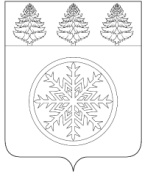 РОССИЙСКАЯ ФЕДЕРАЦИЯИРКУТСКАЯ ОБЛАСТЬАдминистрацияЗиминского городского муниципального образованияП О С Т А Н О В Л Е Н И Еот 24.11.2020                  Зима                                   № 947Об организации обслуживания в канун Нового 2021 года	В целях своевременного оформления предприятий, относящихся к сфере потребительского рынка, прилегающих к ним территорий в праздничной новогодней тематике, повышения культуры обслуживания населения в период новогодних и рождественских праздников, создания праздничной атмосферы в городе, дальнейшего развития соревнования между коллективами объектов потребительского рынка, руководствуясь статьей 28 Устава Зиминского городского муниципального образования, администрация Зиминского городского муниципального образованияП О С Т А Н О В Л Я Е Т:Организовать с 14.12.2020 новогоднее обслуживание в предприятиях торговли, общественного питания, бытового обслуживания, находящихся на территории Зиминского городского муниципального образования (далее - предприятия потребительского рынка).Рекомендовать руководителям предприятий потребительского рынка всех форм собственности в срок до 14.12.2020 обеспечить:праздничное оформление в новогодней тематике интерьеров залов, фасадов зданий и прилегающих территорий предприятий потребительского рынка;строгое соблюдение санитарных, противопожарных правил, правил торговли, общественного питания, бытового обслуживания;высокую культуру обслуживания, праздничный внешний вид обслуживающего персонала;расширенный ассортимент товаров и перечень видов услуг новогодней тематики.Утвердить: Положение о проведении смотра-конкурса на «Лучшее новогоднее оформление объектов потребительского рынка г. Зимы» (приложение № 1). Состав конкурсной комиссии по определению победителей смотра-конкурса на «Лучшее новогоднее оформление объектов потребительского рынка г. Зимы» (приложение № 2).Отделу экономики управления экономической и инвестиционной политики администрации (Потапова С.Н.) принять меры по исполнению пунктов 1-2 настоящего постановления.Опубликовать настоящее постановление в общественно-политическом еженедельнике г. Зимы и Зиминского района «Новая Приокская правда» и разместить на официальном сайте администрации Зиминского городского муниципального образования в информационно-телекоммуникационной сети Интернет.Контроль исполнения настоящего постановления возложить на первого заместителя мэра городского округа.Мэр Зиминского городского муниципального образования			                              А.Н.Коновалов                                                                   1Приложение № 1УТВЕРЖДЕНОпостановлением администрации ЗГМОот 24.11.2020 г. № 947Положениео проведении смотра-конкурса на «Лучшее новогоднее оформление объектов потребительского рынка г. Зимы»  ОБЩИЕ ПОЛОЖЕНИЯ1. Настоящее Положение определяет общий порядок и условия подготовки, организации и проведения смотра-конкурса на «Лучшее новогоднее оформление объектов потребительского рынка г. Зимы» (далее – смотр-конкурс).2. Цель смотра-конкурса – своевременное создание праздничной новогодней атмосферы в городе, повышение культуры обслуживания жителей и гостей города, эстетического и художественного уровня оформления фасадов предприятий, благоустройство и украшение прилегающих территорий, витрин и внутреннего интерьера указанных предприятий, поиска оригинального подхода к организации праздничного оформления.3. Используемые термины:- организатор смотра-конкурса – отдел экономики управления экономической и инвестиционной политики администрации Зиминского городского муниципального образования;- участники смотра-конкурса – предприятия потребительского рынка г. Зимы (юридические лица и индивидуальные предприниматели без образования юридического лица);- конкурсная комиссия – комиссия по рассмотрению заявок на участие в смотре-конкурсе и подведению его итогов.II. ОРГАНИЗАЦИЯ И УСЛОВИЯ УЧАСТИЯ В СМОТРЕ-КОНКУРСЕ1. В смотре-конкурсе принимают участие хозяйствующие субъекты всех форм собственности, относящиеся к предприятиям торговли, общественного питания и бытового обслуживания. Число участников смотра-конкурса не ограничено.2. Смотр-конкурс проводится по группам участников, оказывающих населению следующие виды услуг:- розничная продажа продовольственных товаров;- розничная продажа непродовольственных товаров;- розничная продажа товаров в арендуемых помещениях (отделах);- общедоступная сеть общественного питания;- бытовое обслуживание;- услуги автозаправочных станций;- услуги аптек.3. Участие в смотре-конкурсе добровольное и оформляется заявкой установленной формы (приложение).4. Срок подачи заявок на участие в смотре-конкурсе: с 23 ноября 2020 года по 18 декабря 2020 года.5. Участники смотра-конкурса организовывают и выполняют работы по декоративному освещению и праздничному новогоднему оформлению зданий, помещений, закрепленной территории.                                                                                                                                                 26. Новогоднее оформление выполняется с применением иллюминации, современных светотехнических средств и композиций из них, гирлянд, в том числе сеток-гирлянд для декорирования деревьев, «бегущих огней», готовых светодиодных конструкций, изображений новогодней атрибутики и прочего. 7. В оформлении допускается использование декоративных панно, поздравительных плакатов с новогодней и корпоративной символикой и тематикой, различных объемных фигур сказочных персонажей, скульптур и новогодних елок (надувных, ледовых, снежных и прочих), исправно работающей в течение темного времени суток архитектурной подсветки. III. КРИТЕРИИ ОЦЕНКИ ОБЪЕКТОВ1. Оформление объекта:- целостность композиции и художественная выразительность новогоднего оформления;- оригинальность в оформлении фасадов зданий и прилегающих к ним территорий, оконных витрин, торгового зала (зала обслуживания) в новогодней тематике;- наличие ледяных фигур, сказочных новогодних объемных персонажей;- использование современных декоративных, световых систем в праздничном оформлении: световая сетка, гирлянды, шнуры и т.д.;- установка искусственных или живых елей, гирлянд из ветвей живых елей, украшение крон деревьев на прилегающей территории;- санитарно-техническое состояние объекта и прилегающей к нему территории.2. Полнота ассортимента товаров (видов услуг), соответствующего специализации или профилю соответствующего объекта, в том числе - новогоднего ассортимента (подарочных праздничных наборов, елочных украшений, фирменных блюд, специфических услуг и т.д.).3. Внешний вид обслуживающего персонала, форма с использованием новогодней тематики.4. Наличие ценников, упаковочных материалов, меню, прейскурантов с праздничной тематикой.5. Оказание дополнительных услуг потребителям в предновогодние и новогодние дни (доставка на дом, прием предварительных заказов, праздничные лотереи, праздничные торговые скидки, проведение дегустаций, выставок-продаж, удлинение режима работы и т.д.).6. Наличие положительных отзывов в книге отзывов и предложений.IV. ПОДВЕДЕНИЕ ИТОГОВ И НАГРАЖДЕНИЕ ПОБЕДИТЕЛЕЙ СМОТРА-КОНКУРСА1. Конкурсная комиссия оценивает выполнение условий конкурса согласно поданным заявкам с выездом на место в период с 21 по 23 декабря 2020 года и подводит итоги конкурса не позднее 28 декабря 2020 года.2. При проведении обследования объектов конкурсная комиссия оценивает каждого участника смотра-конкурса по установленным в разделе III настоящего Положения критериям, с использованием пятибалльной системы, каждый критерий оценивается отдельно. Все баллы, полученные участником смотра-конкурса по каждому критерию, суммируются.3. По результатам обследования на соответствие заявленных критериев каждого участника смотра-конкурса конкурсная комиссия:- выявляет победителей по каждой из групп участников смотра-конкурса, указанных в пункте 2 раздела II настоящего Положения;                                                                                                                                                  3- признает победителем смотра-конкурса участника, набравшего максимальное количество баллов.- вправе присвоить поощрительные номинации участникам смотра-конкурса, не набравшим максимальное количество баллов в зависимости от индивидуальности, своеобразности раскрытия темы и оригинальности подхода к новогоднему оформлению.   4. В случае равенства количества баллов у нескольких участников смотра-конкурса, победитель определяется путём проведения открытого голосования всех членов конкурсной комиссии.5. Решения конкурсной комиссии принимаются простым большинством голосов присутствующих на заседании её членов. При голосовании каждый член конкурсной комиссии имеет один голос. В случае равенства голосов, председатель конкурсной комиссии имеет право решающего голоса. Секретарь конкурсной комиссии принимает участие в голосовании.6. Конкурсная комиссия вправе решать вопросы, отнесенные к её компетенции, если на заседании присутствуют не менее половины её членов.7. Решение конкурсной комиссии оформляется протоколом, который подписывается председателем и секретарем конкурсной комиссии.8. Победителям по каждой из групп участников смотра-конкурса, указанных в пункте 2 раздела II настоящего Положения, присваивается номинация «Гран-при», они награждаются дипломами администрации Зиминского городского муниципального образования и ценными подарками.9. Остальным участникам смотра-конкурса вручаются благодарственные письма администрации Зиминского городского муниципального образования и поощрительные призы.10. Награждение участников смотра-конкурса осуществляется в актовом зале администрации Зиминского городского муниципального образования, о дате проведения участники смотра-конкурса оповещаются дополнительно.V. ЗАКЛЮЧИТЕЛЬНЫЕ ПОЛОЖЕНИЯ1. Финансовые расходы, связанные с награждением, осуществляются за счет денежных средств, предусмотренных муниципальной программой Зиминского городского муниципального образования «Содействие развитию малого и среднего предпринимательства г. Зимы», утвержденной постановлением администрации Зиминского городского муниципального образования от 30.10.2019 № 1112.2. Извещение о проведении смотра-конкурса и информация о результатах смотра-конкурса размещается в общественно-политическом еженедельнике г. Зимы и Зиминского района «Новая Приокская правда» и программах телеканала «Зима-ТВ» ЗГМАУ «Зиминский информационный центр». 3. Информация о результатах смотра-конкурса публикуется не позднее, чем через тридцать дней со дня подведения итогов смотра-конкурса.Ульянова С.М.8 (395 54) 3-12-08                                                                     4Приложение к Положению о проведениисмотра-конкурса на «Лучшее новогоднее оформление объектов потребительского рынка г. Зимы»З А Я В К А   №_____НА УЧАСТИЕ В СМОТРЕ-КОНКУРСЕ «ЛУЧШЕЕ НОВОГОДНЕЕ ОФОРМЛЕНИЕ ОБЪЕКТОВ ПОТРЕБИТЕЛЬСКОГО РЫНКА Г, ЗИМЫ»Участник смотра-конкурса ознакомлен с Положением о проведении смотра-конкурса и согласен с условиями участия. «____»_________________2020 г.В соответствии с Федеральным законом от 27.07.2006 № 152-ФЗ «О персональных данных» участник смотра-конкурса дает  на обработку (любое действие (операцию) или совокупность действий (операций), совершаемых с использованием средств автоматизации или без использования таких средств, включая сбор, запись, систематизацию, накопление, хранение, уточнение (обновление, изменение), извлечение, использование, передачу (распространение, предоставление, доступ), обезличивание, блокирование, удаление, уничтожение) своих персональных данных, указанных в настоящем заявлении, в сфере отношений, связанных с награждением, поощрением и непосредственно связанных с ними отношений. Согласие действует в течение всего срока рассмотрения моего обращения и может быть  отозвано по заявлению.«____»_____________ 20____ г.	____________________           _________________________         (дата подачи заявления)                                                           (подпись)                                                     (инициалы, фамилия)Приложение № 2УТВЕРЖДЕНПостановлением администрации ЗГМОот  24.11.2020 г. № 947  СОСТАВконкурсной комиссии по подведению итогов смотра-конкурса на «Лучшее новогоднее оформление объектов потребительского рынка г. Зимы»Председатель комиссии:Гудов А.В	. 				– первый заместитель мэра городского округа;Заместитель председателя комиссии:Потапова С.Н. 		– начальник отдела экономики управления экономической и инвестиционной политики;Секретарь комиссии:Ульянова С.М. 		– главный специалист отдела экономики управления экономической и инвестиционной политики;Члены комиссии:Беляевский С.В.		– председатель комитета имущественных отношений, архитектуры и градостроительства администрации (по согласованию);Пантелеева М.Г. 	– индивидуальный предприниматель, член Совета по развитию малого и среднего предпринимательства;Полынцева Г.А. 		– председатель Думы Зиминского городского муниципального образования (по согласованию);Сковоронская О.В. 		– член совета по развитию малого и среднего предпринимательства;Теплинская Н.В.		– директор, главный редактор ЗГМАУ «Зиминский информационный центр» (по согласованию).Ульянова С.М.8 (395 54) 3-12-081.Наименование организации (Ф.И.О. индивидуального предпринимателя)2.Местонахождение организации (адрес регистрации индивидуального предпринимателя)3.Идентификационный номер налогоплательщика (ИНН)4.Наименование и местонахождение объекта5.Контактный телефон/факс6.Е-mail7.Группа участника смотра-конкурса, в соответствии с п.2 раздела II ПоложенияДолжность лица, представляющего интересы юридического лица, индивидуального предпринимателяМ.П.Должность лица, представляющего интересы юридического лица, индивидуального предпринимателяМ.П.Должность лица, представляющего интересы юридического лица, индивидуального предпринимателяМ.П.подписьФ.И.О. лица, представляющего интересы юридического лица, индивидуального предпринимателя